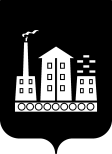 АДМИНИСТРАЦИЯГОРОДСКОГО ОКРУГА СПАССК-ДАЛЬНИЙПОСТАНОВЛЕНИЕ28 апреля 2021г.               г. Спасск-Дальний, Приморского края                 № 217-паО признании жилых помещений непригоднымидля проживания, многоквартирных домов аварийными и подлежащих сносу, жилого дома непригодным для проживания, расположенных на территории городского округа Спасск-ДальнийВ соответствии с Федеральным законом от 06 октября 2003 г.                № 131-ФЗ «Об общих принципах организации местного самоуправления в Российской Федерации», на основании ч.4, ст.15 Жилищного кодекса Российской Федерации, постановления Правительства Российской Федерации от 28 января 2006г. № 47 «Об утверждении Положения о признании помещения жилым помещением, жилого помещения непригодным для проживания, многоквартирного дома аварийным и подлежащим сносу или реконструкции, садового дома жилым домом и жилого дома садовым домом», Устава городского округа Спасск-Дальний, рассмотрев акты обследований жилых помещений от 5 февраля 2021 г. № 33, от 5 февраля 2021 г. № 34, от 8 февраля 2021 г. № 35, от 9 февраля 2021 г.     № 36 , от 12 февраля 2021 г. № 37, от 25 февраля 2021 г. № 38, от 16 марта 2021 г. № 39, от 16 марта 2021 г. № 40, от 31 марта 2021 г. № 41 и заключения об оценке соответствия помещения (многоквартирного дома), требованиям, установленным в Положении о признании помещения жилым помещением, жилого помещения непригодным для проживания и многоквартирного дома аварийным и подлежащим сносу или реконструкции, садового дома жилым домом и жилого дома садовым домом, от 7 апреля 2021 г. № 35, № 36, № 37, № 38, № 39, № 40, № 41, № 42, № 43,  расположенных на территории городского округа Спасск-Дальний. Администрация городского округа Спасск-ДальнийПОСТАНОВЛЯЕТ:Признать жилые помещения, расположенные по адресам:           ул. Можайского, д. 7, кв. 3; ул. Советская, д. 36, кв. 1; ул. Красногвардейская, д. 126, кв. 26; ул. Красногвардейская, д. 104/3, кв. 88; ул. Горького, д. 20,      кв. 3, непригодными для проживания.Признать многоквартирный дом, расположенный по адресу:       ул. Октябрьская, д. 3, аварийным и подлежащим сносу. Административному управлению Администрации городского округа Спасск-Дальний (Моняк) опубликовать настоящее постановление в периодическом печатном издании и разместить на официальном сайте правовой информации городского округа Спасск-Дальний.Контроль за исполнением настоящего постановления возложить на заместителя главы Администрации городского округа Спасск-Дальний Патрушева К.О.Настоящее постановление вступает в силу со дня его официального опубликования (обнародования).Глава  городского округа Спасск-Дальний                                   А.К. Бессонов